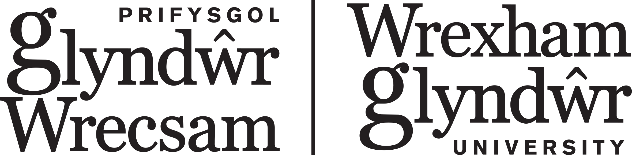 Cystadleuaeth Ymchwil Delweddu 2023-24: Canllawiau (Ffurflen Ymgeisio o dan y canllawiau hyn)Mae Cystadleuaeth Ymchwil Delweddu Prifysgol Wrecsam yn dathlu ymchwil, pwysleisio amrywiaeth, a gwobrwyo unigolion a thimau ymchwil.  Yn awr yn ei bedwaredd flwyddyn, ac mae gwahoddiad i holl staff ymchwil gweithredol a myfyrwyr ymchwil i gymryd rhan.  I gael rhagor o wybodaeth, gan gynnwys cynigion cystadleuaeth yn y gorffennol, ewch i’r tudalennau gwe. Pwy sy'n gymwys i gymryd rhan?Pob ymchwilydd cyfredol (gan gynnwys MPhil, PhD, MRes, EdD, Doethuriaeth Broffesiynol).  Mae pob aelod o staff presennol Prifysgol Wrecsam yn gymwys i ymgeisio, ar yr amod ei fod yn a) gweithio tuag at radd ymchwil, b) yn meddu ar radd ymchwil ac ynghlwm yn weithredol â gwaith ymchwil, neu c) ar hyn o bryd yn cynnal ymchwil fel aelod o staff academaidd.  Rhaid cynhyrchu delweddau o ganlyniad i ymchwil a wnaed fel y nodir uchod.Beth sydd ynddi i mi?Gallai delwedd sy'n ganlyniad uniongyrchol o'ch ymchwil neu sy'n cynrychioli agwedd arno ddenu diddordeb newydd yn eich gwaith.  Gall y ddelwedd fod yn ddefnyddiol ar gyfer sawl peth, er enghraifft cyfryngau cymdeithasol, datganiadau i'r wasg neu fel clawr i gyfrol hyd yn oed.  Yn y pendraw gallai arwain at gynnydd yn y nifer o bobl sy'n cysylltu â'ch ymchwil a'i gyfradd gyfeirio. Os bydd eich delwedd yn cyrraedd y rhestr fer, caiff ei harddangos ym Mhrifysgol Wrecsam, ar wefan Prifysgol Wrecsam ac o bosibl yn lleoliadau eraill yn lleol a chenedlaethol; gan eich cydnabod chi a'ch syniadau.  Sut ydw i'n cymryd rhan?I gofrestru, tynnwch lun a fydd yn denu diddordeb a thynnu sylw at eich ymchwil.  Dylai'r ddelwedd hysbysu a denu sylw cynulleidfa o bobl academaidd nad ydynt yn arbenigwyr, a chynnig safbwynt gweledol ar ymchwil cyfredol lefel ddoethurol neu ôl-ddoethurol.  Ynghyd â'r ddelwedd, dylid rhoi crynodeb dim llai na 100 gair a dim mwy na 200 gair sy'n egluro'r hyn mae eich delwedd yn ei ddangos a sut mae'n cysylltu â'ch ymchwil. Dylech ysgrifennu hwn mewn iaith sy'n ddealladwy i gynulleidfa o bobl nad ydynt yn arbenigwyr.Gofynion eraill:Gall pob ymgeisydd gyflwyno hyd at ddwy ddelwedd. Rydym yn derbyn ceisiadau cydweithredol ar gyfer y gystadleuaeth (h.y. dau neu fwy o bobl yn cyflwyno un ddelwedd).Anfonwch eich delweddau ar ffurf ffeiliau PNG (er bod yn well gennym PNG, derbynnir JPEG hefyd).  Gan y mae'n bosibl y bydd eich gwaith yn cael ei argraffu, gofynnwn i faint y ffeiliau fod yn fwy na 1MB.  Mae'n bosibl na fydd delweddau nad ydynt yn bodloni'r gofynion hyn yn cael eu hystyried ar gyfer y gystadleuaeth.  Dylai'r holl ddelweddau fod yn DIRWEDD eu cyfeiriadedd (nid portread) a dylent gadw at gymesuredd A2 (420 x 594 mm).Noder y bydd delweddau'r ymgeiswyr sy'n cyrraedd y rhestr fer yn cael eu chwyddo hyd at faint A1 ac efallai y cânt eu dangos yn Oriel y Brifysgol yn ogystal ag ar wefan y brifysgol i bobl gael edrych arnynt ar ôl i'r gystadleuaeth gau.Anfonwch eich ffurflen ymgeisio (ynghlwm â'r canllawiau hyn), eich delwedd a'ch crynodeb at researchoffice@glyndwr.ac.uk erbyn y dyddiad cau, gweler isod.A oes angen i mi fod yn fedrus gyda chelf a ffotograffiaeth i gymryd rhan?Dim o gwbl!  Gweler tystebau gan gyn-enillwyr isod.  Byddwn yn cynnal gweithdy cynhyrchu syniadau yn fuan, ac fe'i hysbysebir yma.A oes gwobr i'r enillydd?Os bydd eich delwedd yn cyrraedd y rhestr fer, caiff ei harddangos yn y Digwyddiad Agored ar gyfer Ymchwil.  Yn beirniadu'r gystadleuaeth fydd panel o gymuned ymchwil Prifysgol Wrecsam.  Bydd yr enillydd a ddewisir gan y Panel Beirniadu yn cael £250.  Bydd yr unigolyn yn yr ail a'r trydydd safle yn cael £50.  Rwy'n ansicr sut i fynd o'i chwmpas hi.  Sut allaf archwilio syniadau?Gwelwch cyflwyniad PPT ar y wefan.  Pryd fydd yn agor?Bydd cystadleuaeth 2022-23 yn agor ar 20 Mai 2024.Pryd fydd yn cau?Bydd cystadleuaeth 2022-23 yn cau ar 22 Gorffennaf 2024.Gyda phwy y dylwn i gysylltu i gael rhagor o wybodaeth?Cysylltwch a’r Swyddfa Ymchwil researchoffice@glyndwr.ac.uk yn y lle cyntaf, neu Dr Karen Heald k.heald@glyndwr.ac.uk, a fydd yn siŵr o'ch helpu gydag unrhyw ymholiadau.  Tystebau gan gyn-enillwyr:‘Cefais ail-gysylltu â'm hochr greadigol drwy'r gystadleuaeth!  Ac ehangu fy ymchwil o safbwynt gwbl wahanol, gan adrodd y stori drwy'r lens. Cefais gymorth gan gydweithwyr Seicoleg ar gyfer fy nelwedd derfynol.  Dyma'r elfen y mwynheais fwyaf o'r broses gyfan; roedd yn rhaid meddwl, ymddiried a chwerthin i gydio yn hanfod pob unigolyn a'r cyd-destun seicolegol.  Byddwn yn argymell ymchwilwyr i gymryd rhan yn y gystadleuaeth hon. Mae creadigrwydd, myfyrio ac arloesedd yn rhannau pwysig o'r daith ymchwil yn fy marn i, ac mae hynny'n amlwg yn y gystadleuaeth hon. Mae'n gyfle y dylai pawb fanteisio arno o leiaf unwaith, waeth pa brofiad blaenorol sydd ganddynt gyda ffotograffiaeth - dim ond drwy roi cynnig ar bethau yr ydych yn dysgu beth sy'n bosibl.  Rwy'n ddiolchgar i dîm datblygu ymchwil PGW am y cyfle hwn, eu cefnogaeth barhaus, ac am gyflwyno'r gweithdy i gynhyrchu syniadau.'Gwennan Barton, ymgeisydd PhD a gyrhaeddodd yr ail safle yng Nghystadleuaeth Ymchwil Delweddu 2019 'Roedd y profiad yn gefnogol iawn drwyddo draw.  Rwy'n falch fy mod wedi mynd i'r gweithdy, gan iddo chwalu rhai o'm rhagdybiaethau am gelf.  Mae fy mhrosiect ymchwil yn ymwneud â dynion yn siarad am eu hiechyd meddwl. Cefais fy ysbrydoli gan Ymchwil Delweddu i edrych yn fanylach ar gasglu data delweddu, ac yn y pendraw gweithio gyda grŵp dynion i greu delwedd ffotograffig gymysg rymus, a oedd yn rhoi cyfle i'r dynion drafod materion gwahanol. Yn ansicr ai dyma'r gystadleuaeth i chi? Ewch i'r gweithdy a phenderfynwch wedyn!’Andy Matthews, ymgeisydd PhD ac enillydd Cystadleuaeth Ymchwil Delweddu 2019Cystadleuaeth Ymchwil Delweddu 2023-24: Ffurflen YmgeisioMae'r gystadleuaeth yn agored i fyfyrwyr ymchwil ôl-radd ac aelodau o staff sy'n cymryd rhan yn weithredol mewn ymchwilSut i gyflwynoAnfonwch eich delwedd (ar ffurf PNG neu JPEG), crynodeb o'r ddelwedd a'i chysylltiad â'ch ymchwil (o leiaf 100 gair; 200 gair ar y mwyaf), a chopi PDF o'r ffurflen hon wedi'i llofnodi at   erbyn 22 Gorffennaf 2024 ar yr hwyraf.Enw(au) cyntafCyfenwRhif cofrestru myfyriwr(Os ydych yn fyfyriwr Prifysgol Wrecsam)Rhif cyflogres staff (os ydych yn aelod o staff Prifysgol Wrecsam)Cyfeiriad e-bost Prifysgol WrecsamTeitl y ddelweddYsgrifennwch grynodeb byr (o leiaf 100 gair; 200 gair ar y mwyaf) yn egluro'r hyn mae eich delwedd yn ei ddangos a sut mae'n gysylltiedig â'ch ymchwil cyfredol.  Rhaid i'ch crynodeb fod yn ddealladwy i gynulleidfa o bobl academaidd nad ydynt yn arbenigwyr, a bydd yn cyd-fynd â'ch delwedd pan gaiff ei harddangos. YmwadiadYmwadiadHawlfraintBydd ymgeiswyr y gystadleuaeth yn cadw perchnogaeth hawlfraint o'u delwedd ymchwil a gyflwynir ganddynt.Drwy gymryd rhan yn y gystadleuaeth hon, rydych yn rhoi hawl anghyfyngedig, heb freindaliadau i Brifysgol Wrecsam gael defnyddio, addasu a chopïo eich cyflwyniad - pa un ai a ddewisir eich delwedd i ennill gwobr ai peidio - yn gyfan gwbl neu'n rhannol, at ddibenion academaidd a/neu farchnata (gan gynnwys mewn deunyddiau hyrwyddol a/neu ar lwyfannau cyfryngau cymdeithasol), ar-lein ac ym mhob cyfrwng fel sy'n ofynnol, heb ffurflen ganiatâd ychwanegol, na iawndal i chi. Rhoddir cydnabyddiaeth gysylltiedig briodol am unrhyw ddelwedd sy'n cael ei chyhoeddi neu ei harddangos yn gyhoeddus.Rydych yn cytuno i ddefnyddio'ch enw, gwybodaeth fywgraffyddol a ffotograffau a dynnwyd ohonoch yn y Digwyddiad Agored ar gyfer Ymchwil at ddibenion academaidd a/neu farchnata.HawlfraintBydd ymgeiswyr y gystadleuaeth yn cadw perchnogaeth hawlfraint o'u delwedd ymchwil a gyflwynir ganddynt.Drwy gymryd rhan yn y gystadleuaeth hon, rydych yn rhoi hawl anghyfyngedig, heb freindaliadau i Brifysgol Wrecsam gael defnyddio, addasu a chopïo eich cyflwyniad - pa un ai a ddewisir eich delwedd i ennill gwobr ai peidio - yn gyfan gwbl neu'n rhannol, at ddibenion academaidd a/neu farchnata (gan gynnwys mewn deunyddiau hyrwyddol a/neu ar lwyfannau cyfryngau cymdeithasol), ar-lein ac ym mhob cyfrwng fel sy'n ofynnol, heb ffurflen ganiatâd ychwanegol, na iawndal i chi. Rhoddir cydnabyddiaeth gysylltiedig briodol am unrhyw ddelwedd sy'n cael ei chyhoeddi neu ei harddangos yn gyhoeddus.Rydych yn cytuno i ddefnyddio'ch enw, gwybodaeth fywgraffyddol a ffotograffau a dynnwyd ohonoch yn y Digwyddiad Agored ar gyfer Ymchwil at ddibenion academaidd a/neu farchnata.AtebolrwyddNi fydd Prifysgol Wrecsam yn atebol mewn unrhyw ffordd am eich cyflwyniad. Cyfrifoldeb ymgeisydd y gystadleuaeth yw sicrhau ei fod wedi cael pob caniatâd hanfodol, gan gynnwys unrhyw ddeunydd dan hawlfraint trydydd parti yn y ddelwedd a gyflwynir, a cheisio unrhyw ganiatâd hanfodol gan unigolion adnabyddadwy, byw drwy sicrhau ei fod wedi cael caniatâd ysgrifenedig. Mae Prifysgol Wrecsam yn darparu ffurflenni rhyddhau delweddau ar gyfer ffotograffau a ffilmio unigolion adnabyddadwy, a all fod yn ddefnyddiol at y diben hwn.Rydych drwy hyn yn datgan ac yn rhoi sicrwydd i'r brifysgol (i) mai chi yw creawdwr ac unig berchennog eich cyflwyniad, neu fel arall chi sydd â phob hawl ac awdurdod i roi'r hawliau i'r brifysgol drwy gyflwyno'r hyn a ddisgrifir yma; a (ii) nid yw unrhyw beth yn eich cyflwyniad yn torri hawliau eiddo deallusol neu ddata personol unrhyw drydydd parti a'ch bod wedi cael pob caniatâd hanfodol, a/neu ryddhad gan unigolion adnabyddadwy a bortreadir (neu gan eu gwarchodwr cyfreithiol yn ôl yr angen).AtebolrwyddNi fydd Prifysgol Wrecsam yn atebol mewn unrhyw ffordd am eich cyflwyniad. Cyfrifoldeb ymgeisydd y gystadleuaeth yw sicrhau ei fod wedi cael pob caniatâd hanfodol, gan gynnwys unrhyw ddeunydd dan hawlfraint trydydd parti yn y ddelwedd a gyflwynir, a cheisio unrhyw ganiatâd hanfodol gan unigolion adnabyddadwy, byw drwy sicrhau ei fod wedi cael caniatâd ysgrifenedig. Mae Prifysgol Wrecsam yn darparu ffurflenni rhyddhau delweddau ar gyfer ffotograffau a ffilmio unigolion adnabyddadwy, a all fod yn ddefnyddiol at y diben hwn.Rydych drwy hyn yn datgan ac yn rhoi sicrwydd i'r brifysgol (i) mai chi yw creawdwr ac unig berchennog eich cyflwyniad, neu fel arall chi sydd â phob hawl ac awdurdod i roi'r hawliau i'r brifysgol drwy gyflwyno'r hyn a ddisgrifir yma; a (ii) nid yw unrhyw beth yn eich cyflwyniad yn torri hawliau eiddo deallusol neu ddata personol unrhyw drydydd parti a'ch bod wedi cael pob caniatâd hanfodol, a/neu ryddhad gan unigolion adnabyddadwy a bortreadir (neu gan eu gwarchodwr cyfreithiol yn ôl yr angen).DATGANIAD Rwy'n datgan bod fy nghyflwyniad yn ddarn o waith gwreiddiol. Rwyf wedi darllen y datganiadau uchod ynghylch atebolrwydd a hawlfraint ac yn cytuno iddynt.DATGANIAD Rwy'n datgan bod fy nghyflwyniad yn ddarn o waith gwreiddiol. Rwyf wedi darllen y datganiadau uchod ynghylch atebolrwydd a hawlfraint ac yn cytuno iddynt.Printiwch eich EnwEich LlofnodDyddiadDYDDIAD CAU AR GYFER CYFLWYNO: 22 Gorffennaf 2024DYDDIAD CAU AR GYFER CYFLWYNO: 22 Gorffennaf 2024